EDITAL 04/2024FORMULÁRIO PARA INSCRIÇÃO E SELEÇÃO INTERNA PARA BOLSA DE DOUTORADO SANDUÍCHENO EXTERIOR (PDSE-CAPES) NOS TERMOS DO EDITAL N° 06/2024 – CAPESANEXO I - FORMULÁRIO DE INSCRIÇÃONome do(a) Proponente:Orientador(a):A) Tese de doutorado- Título da tese- Cronograma de conclusão do doutoradoB) Identificação da proposta-Título em português e Inglês-Objetivo Geral-Objetivos Específicos:-Resumo em português e Inglês:-Palavras-chave em português e Inglês:C) Dados do proponente e do orientador-Nome do proponente:-Matrícula:-CPF:-Nome do Orientador PPGFIS/UFRN:D)Instituição onde será desenvolvido o projeto-Nome da Instituição:-Endereço:-Nome do Coorientador Externo:E) Área do conhecimento predominante/correlatas-Área do conhecimento predominante:-Áreas do conhecimento correlatas:F) Cronograma de atividades limitado à vigência da bolsa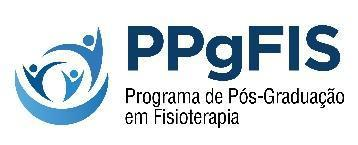 UNIVERSIDADE FEDERAL DO RIO GRANDE DO NORTECENTRO DE CIÊNCIAS DA SAÚDEPROGRAMA DE PÓS-GRADUAÇÃO EM FISIOTERAPIA